BEZEICHNUNG DER Verarbeitungstätigkeit
(Mindestinhalt)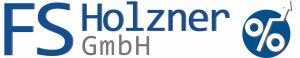 Datum der Anlegung:				Datum der letzten Änderung:
VerantwortlicherDatum
UnterschriftBezeichnung der VerarbeitungstätigkeitVerantwortliche Abteilung
Ansprechpartner
Telefon
E-Mail-AdresseZweck der VerarbeitungArt der Verarbeitung (z.B. Software)Kategorien betroffener Personengruppen Beschäftigte
 Interessenten
 Lieferanten
 Kunden
 Patienten
 Mitglieder
 Sonstige: Beschreibung der Datenkategorien (z.B. Adressdaten, Geburtsdatum, Bankverbindung, Steuermerkmale, Lohngruppe, Arbeitszeit, bisherige Tätigkeitsbereiche, Qualifikationen etc.) Besondere Arten personenbezogener Daten
(z.B. Religionszugehörigkeit, Krankmeldungen, gesundheitliche Beeinträchtigungen etc.)Kategorien von Empfängern (soweit nicht Auftragsverarbeiter), gegenüber denen die personenbezogenen Daten offengelegt worden sind oder noch werden Intern (Abteilung/Funktion) Extern(Empfängerkategorie)Datenübermittlung an Dritte Datenübermittlung findet nicht statt und ist auch nicht geplant Datenübermittlung findet wie folgt statt: Drittland, und zwar:Nennung der konkreten DatenempfängerEmpfängerkategorieFristen für die Löschung der verschiedenen DatenkategorienTechnische und organisatorische Maßnahmen (TOM) gemäß Art. 32 Abs. 1 DSGVO
Siehe TOM-BeschreibungTechnische und organisatorische Maßnahmen (TOM) gemäß Art. 32 Abs. 1 DSGVO
Siehe TOM-Beschreibung